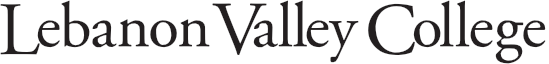 REPORT OF MEDICAL HISTORYFor Clinical Experiences in Health Sciences• Please complete this form before going to your physician for an examination.• Information you provide is used solely as an aid to providing health care, if necessary, while you are a student.• Information is strictly for the use of Clinical Education and is not released to anyone without your knowledge and consent.Last Name (Print)	First Name	Middle	GenderHome Address (Number and Street)	City or Town	State	Zip CodeSocial Security Number	Date of BirthName, Relationship of Parent or Guardian	Home PhoneAddress of Parent or Guardian	Business PhoneIn Emergency Notify: Name	Address	PhoneFAMILY HISTORY	Have any of your relatives ever had any of the following?PERSONAL HISTORY	Please answer all questions.ALLERGIES (Please list):  	PHYSICIAN’S REPORT OF HEALTH EVALUATIONFor Clinical Experiences in Health SciencesTO THE EXAMINING PHYSICIAN: Please review the student’s history and complete the physician’s form. Please comment on all positive answers. All items marked with an asterisk (*) are “REQUIRED” and must be completed or the form will be returned for completion.Last Name (Print)	First Name	Middle	GenderB/P 	P  		R  	Height (inches) 	Weight (lbs.)  	Are there abnormalities of the following systems? Describe fully. Use additional sheet if needed.13. Is the patient now under treatment for any medical or psychological condition? __ Yes   __ NoIf yes, explain and list medications:  	14.  Is there loss or seriously impaired function of any paired organ? __Yes   __ NoIf yes, explain  	*15. I certify that I have reviewed the medical history and examined the above student for participation in clinical education at LVC in the Health Sciences.Healthcare Provider Information (Physician, CRNP, PA-C, etc.)Office Stamp:PREADMISSION IMMUNIZATION POLICYFor Clinical Experiences in Health SciencesAll incoming freshmen, transfer students and foreign exchange students are required to have the following immunizations completed according to these requirements before matriculating at Lebanon Valley College.Last Name (Print)	First Name	Middle	GenderNOTE: IMMUNIZATIONS MARKED WITH AN ASTERISK (*) ARE MANDATORY; INCOMPLETE OR INCORRECT IMMUNIZATION REPORTS WILL BE RETURNED TO YOU.Healthcare Provider Information (Physician, CRNP, PA-C, etc.) Office Stamp:Please make a copy of this entire form (for your records) before submitting the original to the Program.INSURANCE INFORMATIONFor Clinical Experiences in Health SciencesAgeStateof HealthOccupationAge atDeathCause ofDeathYesNoRelationshipFatherTuberculosisMotherDiabetesBrothersKidney FailureHeart DiseaseArthritisStomach DiseaseSistersAsthma, Hay FeverEpilepsy, ConvulsionCancerHigh Blood PressureHave you hadYesNoYesNoYesNoYesNoMononucleosisAcneAnemiaBleeding DisordersHepatitisInsomniaPalpitations (Heart)Recurrent DiarrheaChicken PoxFrequent AnxietyHigh Blood PressureRecurrent ConstipationGum or Tooth TroubleFrequent DepressionLow Blood PressureMalariaSinusitisWorry or NervousnessRheumatic FeverHerniaEye ProblemRecurrent NervousnessHeart MurmurSexually Transmitted DiseasesEar ProblemHay FeverTumor, Cancer, CystHerpesNose ProblemBronchitisJaundiceThyroid ProblemThroat ProblemPneumoniaGallbladder TroubleFemales OnlyDiabetesTuberculosisIntestinal TroubleIrregular PeriodsSeizuresShortness of BreathStomach TroubleSevere CrampsEczemaAsthmaRecent Weight GainExcessive FlowHead injury withUnconsciousnessChest PainRecent Weight LossAbnormal PAP SmearCystic FibrosisChronic CoughDizziness or FaintingPregnancyNeck InjuryBack ProblemsWeakness, ParalysisCystic BreastsDo you drink alcohol?Diseases/Injury of JointsBladder infectionMales OnlyDo you smoke?Hearing DifficultyKidney InfectionProstate ProblemsDo you want to quit smoking?Lump or Mass in TesticleYesNoDescription (if needed)1.Head, ears, nose, or throat2.Respiratory3.Cardiovascular4.Gastrointestinal5.Hernia6.Eyes7.Genitourinary8.Musculoskeletal9.Metabolic/Endocrine10.Neuropsychiatric11.Skin12.Hematological/ImmunologicalI recommend:I recommend:Comments (include estimated time frames for any restrictions):Clearance with no limitationClearance pending further evaluation or testingReferral to other healthcare professional prior to clearanceClearance with limitationsDisqualified from clinical experienceNamePhone #/Fax #AddressSignatureDateVACCINEDATEVACCINATIONDATEDTP Series________  ________________  ________Hepatitis BSeries of 3(Strongly Recommended)________  ________________ *TDAP/Adacel/Boostrix (Circle)(Booster in last 10 years)________________*Influenza ________________*OPV (Polio) SeriesDate, series, and booster completedOr titer __________________  ________________  ________*MMR2 doses or immune titer ______________  ________*TUBERCULOSIS: REQUIRED FOR ALL STUDENTS*TUBERCULOSIS: REQUIRED FOR ALL STUDENTS*Varicella DiseaseOR*Varivax vaccinePer CDC guidelines: 2 vaccines________________  ________Tuberculosis Testing (PPD) within the last 12 months* required regardless of prior BCG inoculationDate ____________________Result:  __Neg __PosInduration  	mmIf positive:Chest x-ray requiredDate ____________________Results: (Circle)   Normal         AbnormalDates of INH Therapy__________ to __________Meningococcal (Menactra) (A/C/Y/W-135)*Required of all residential students(Per CDC guidelines: if primary dose administered before age 16, then a booster is required)________  ________Tuberculosis Testing (PPD) within the last 12 months* required regardless of prior BCG inoculationDate ____________________Result:  __Neg __PosInduration  	mmIf positive:Chest x-ray requiredDate ____________________Results: (Circle)   Normal         AbnormalDates of INH Therapy__________ to __________NamePhone #/Fax #AddressSignatureDateName of InsuredName of InsuredName of Insurance Company Name of Insurance Company Name of Insurance Company Name of Insurance Company Insurance Company AddressInsurance Company AddressInsurance Company AddressInsurance Company AddressInsurance Company TelephoneInsurance Company TelephoneInsurance Company TelephoneInsurance Company TelephoneInsurance Company Telephone(        )(        )(        )(        )Group NumberID/Certificate NumberName of Primary Care PhysicianName of Primary Care PhysicianName of Primary Care PhysicianName of Primary Care PhysicianName of Primary Care PhysicianName of Primary Care PhysicianPhysician TelephonePhysician TelephonePhysician Telephone(        )(        )(        )(        )(        )(        )